1ª via MultiBRA / 2ª via Instituidor / 3º via Participante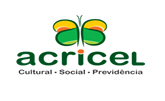 CAncelamento do plano(SEM TÉRMINO DO VÍNCULO EMPREGATÍCIO)PLANO DE APOSENTADORIA ACRICELPREV2011.0004-83CAncelamento do plano(SEM TÉRMINO DO VÍNCULO EMPREGATÍCIO)PLANO DE APOSENTADORIA ACRICELPREV2011.0004-83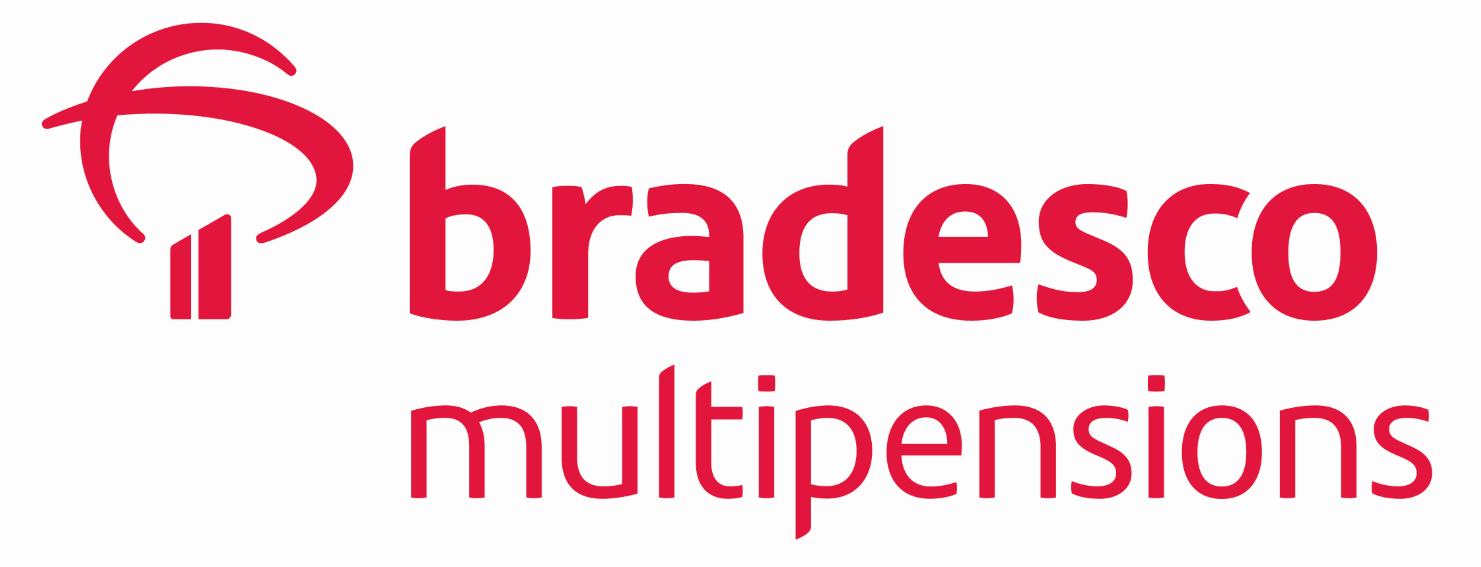 InstituidorInstituidorMatricula no PlanoMatricula no PlanoAo MultiBRA Instituidor - Fundo Múltiplo.Venho formalizar meu cancelamento de inscrição do Plano de Aposentadoria AcricelPrev, declarando que esta decisão é tomada de livre e espontânea vontade.Uma vez que o meu cancelamento de inscrição se refere somente ao Plano de Benefícios instituído pelo Instituidor, e não da Associação da qual sou associado, declaro ter conhecimento que, de acordo com o disposto no Regulamento do Plano de Aposentadoria AcricelPrev, só terei direito a movimentar quaisquer contribuições nas situações previstas no Regulamento do referido Plano._______________________________          ______________________________         ____________________________________Local e data                                            Assinatura do Participante                                  Assinatura e carimbo do Representante                                                               (Firma Reconhecida por Autenticidade)*              Outorgado do Plano de Benefícios*Dispensado o Reconhecimento de Firma em caso de assinatura do Representante Legal do Plano de Benefícios.Ao MultiBRA Instituidor - Fundo Múltiplo.Venho formalizar meu cancelamento de inscrição do Plano de Aposentadoria AcricelPrev, declarando que esta decisão é tomada de livre e espontânea vontade.Uma vez que o meu cancelamento de inscrição se refere somente ao Plano de Benefícios instituído pelo Instituidor, e não da Associação da qual sou associado, declaro ter conhecimento que, de acordo com o disposto no Regulamento do Plano de Aposentadoria AcricelPrev, só terei direito a movimentar quaisquer contribuições nas situações previstas no Regulamento do referido Plano._______________________________          ______________________________         ____________________________________Local e data                                            Assinatura do Participante                                  Assinatura e carimbo do Representante                                                               (Firma Reconhecida por Autenticidade)*              Outorgado do Plano de Benefícios*Dispensado o Reconhecimento de Firma em caso de assinatura do Representante Legal do Plano de Benefícios.Ao MultiBRA Instituidor - Fundo Múltiplo.Venho formalizar meu cancelamento de inscrição do Plano de Aposentadoria AcricelPrev, declarando que esta decisão é tomada de livre e espontânea vontade.Uma vez que o meu cancelamento de inscrição se refere somente ao Plano de Benefícios instituído pelo Instituidor, e não da Associação da qual sou associado, declaro ter conhecimento que, de acordo com o disposto no Regulamento do Plano de Aposentadoria AcricelPrev, só terei direito a movimentar quaisquer contribuições nas situações previstas no Regulamento do referido Plano._______________________________          ______________________________         ____________________________________Local e data                                            Assinatura do Participante                                  Assinatura e carimbo do Representante                                                               (Firma Reconhecida por Autenticidade)*              Outorgado do Plano de Benefícios*Dispensado o Reconhecimento de Firma em caso de assinatura do Representante Legal do Plano de Benefícios.Ao MultiBRA Instituidor - Fundo Múltiplo.Venho formalizar meu cancelamento de inscrição do Plano de Aposentadoria AcricelPrev, declarando que esta decisão é tomada de livre e espontânea vontade.Uma vez que o meu cancelamento de inscrição se refere somente ao Plano de Benefícios instituído pelo Instituidor, e não da Associação da qual sou associado, declaro ter conhecimento que, de acordo com o disposto no Regulamento do Plano de Aposentadoria AcricelPrev, só terei direito a movimentar quaisquer contribuições nas situações previstas no Regulamento do referido Plano._______________________________          ______________________________         ____________________________________Local e data                                            Assinatura do Participante                                  Assinatura e carimbo do Representante                                                               (Firma Reconhecida por Autenticidade)*              Outorgado do Plano de Benefícios*Dispensado o Reconhecimento de Firma em caso de assinatura do Representante Legal do Plano de Benefícios.